NPO法人語り手たちの会　主催  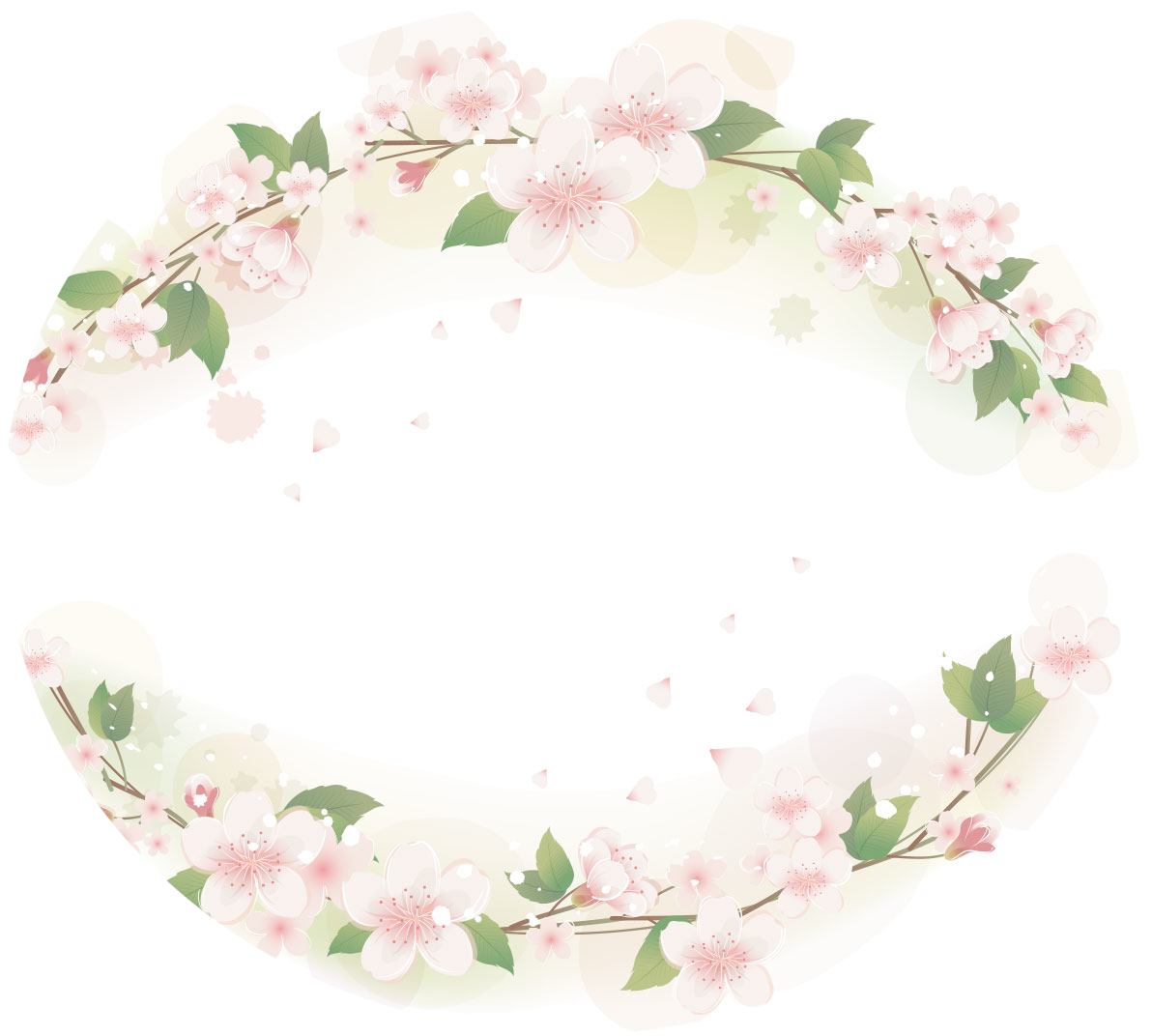 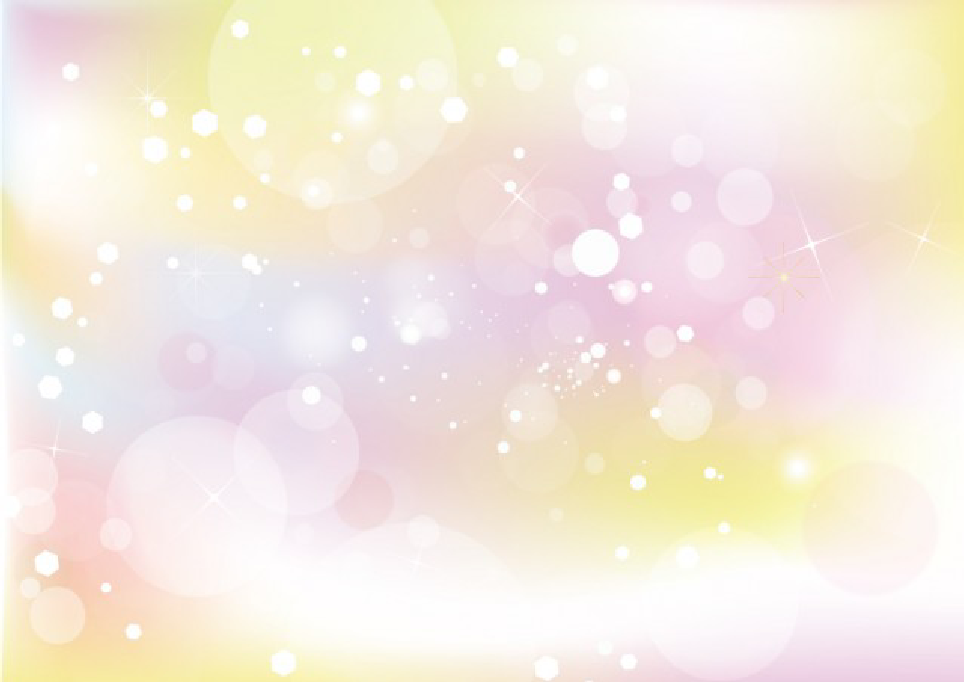 弥生語り2020年３月15日 (日) 13:30～16:30 (開場13:00)　東京・中野ZERO 視聴覚ホール（定員100名）参加費　1000円1部　講演「たたかうシンデレラ　着物を着たグレーテル」　　    　　講師　池田香代子プロフィール1948年東京生まれ。ドイツ文学翻訳・口承文芸研究。主な訳書にゴルデル『ソフィーの世界』(NHK出版)フランクル『夜と霧 新版』(みすず書房）『完訳 グリム童話集』(講談社）､『飛ぶ教室』などのケストナー作品（岩波書店）、シュピリ『アルプスの少女ハイジ』（講談社）、リスベート・ツヴェルガーの絵本など。　主な著書に『世界がもし100人の村だったら』（6冊シリーズ　マガジンハウス）他2部  参加者の語り　（語り希望の方は参加申し込み時にお申し出ください）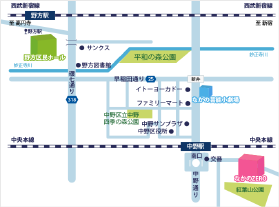 　　　　　　　　小阪眞理子　　清水三和子　　矢部みゆき　他　参加者の語り問い合わせ・申し込み須山優子（090-1８19-6118）　　　　　　y-harmony@jcom.home.ne.jp伊知地晃子（090-3502-5984）a_ichiji@msg.biglobe.ne.jp 野田登志子　(０４５－９８３－２２５４)　　　　　　　ｖivid-tsk@mth.biglobe.ne.jp　中野ZERO視聴覚ホール　地下2階 JRまたは東京メトロ東西線中野駅南口から徒歩８分